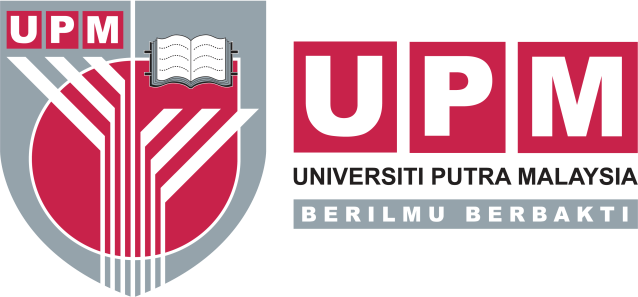 CURRICULUM VITAE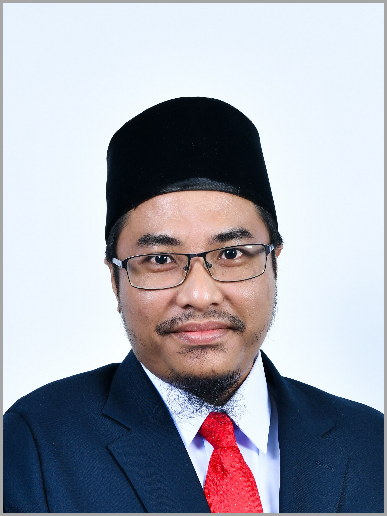 DR. MOHD MOKHTAR MUHAMADDepartment of Foundation Studies, Faculty of Educational Studies, Universiti Putra Malaysia,43400 UPM Serdang, Selangor T: 0193728946E: mk_mokhtar@upm.edu.myA. MAKLUMAT UMUM (GENERAL INFORMATION)A. MAKLUMAT UMUM (GENERAL INFORMATION)Nama (Name)Mohd Mokhtar MuhamadGelaran (Title)Dr.Jawatan (Position)Senior LecturerKelayakan (Qualification)Ph.D. in Philosophy of Education, Indiana University BloomingtonM.S.Ed. in History and Philosophy of Education, Indiana University BloomingtonBachelor Sains dengan Pendidikan (Kepujian) Major Biologi, Universiti Putra MalaysiaJabatan(Department)Jabatan Asas Pendidikan (Department of Foundations ofEducation)Bidang Kepakaran (Area of Specialisation)Falsafah pendidikan, aspek kerohanian dalam pendidikan, hubungan antara individu dari perspektif falsafah, falsafah Sufi, hubungan spiritualiti dari perspektif Jalaluddin Rumi dan Martin Buber, pendidikan pelbagai kaum, dan inkuiri kualitatif.Philosophy of education, spiritual aspect in education, relationship between individuals from a philosophical perspective, philosophy of the Sufis, spiritual relationship from the perspective of Jalaluddin Rumi and Martin Buber,multicultural education, and qualitative inquiry.Emailmk_mokhtar@upm.edu.myPhone03-8946 8223B. BIODATADr. Mohd Mokhtar bin Muhamad received his early education in Pontian, Johor and continued his secondary school at the Sekolah Menengah Sains Muar. He continued his studies in Matriculation College Negeri Sembilan before beginning his Bachelor’s degree in Science with Education majoring in Biology from 2003 to 2007 in Universiti Putra Malaysia. He then continued his Masters and Doctorate in Philosophy of Education in Indiana University Bloomington, USA. In 2016, he completed his PhD and begin his career as a senior lecturer in Universiti Putra Malaysia.C. BIDANG PENYELIDIKAN (RESEARCH AREA)I have great interest in the field of educational philosophy and I believe that philosophy is an important aspect in every great civilization. My main interest is in the philosophy of human relationships, in particular, relationships that acknowledge the subjectivity of human being. My PhD dissertation was on the theory of human relationship from the teachings of Jalaluddin Rumi and Martin Buber. I believe that the relationship between two individuals is the basic unit of a society. This is also an important philosophy in qualitative inquiry of social science where the researcher and the one being studied areboth subjective human beings.E. PENERBITAN (PUBLICATION)Main InterestsMuhamad, M. M., Abdullah, S. I. S. S., & Arsad, N. M. (2021). The theocentric worldview: Sustainability education for religion and spiritual. Jurnal Ilmiah Peuradeun, 9(2), 275-292.Muhamad, M. M. (2019). The Instrumental and the Holistic Modes of the Teacher-Student Relationship. International Journal of Innovation, Creativity and Change, 10 (1), 304-319.Other PublicationsHuang, Q., bin Muhamad, M. M., & Nawi Wenling Li, N. R. B. C. (2023). Exploring college students’ self-regulated learning experiences in MOOC English reading courses. International Journal of Academic Research in Business and Social Sciences, 13(11). https://doi.org/10.6007/ijarbss/v13-i11/19758Roy, P., Muhamad, M. M., & Che Amat, M. A. B. (2023). Existential crisis among university students in Bangladesh. International Journal of Academic Research in Progressive Education and Development, 12(2). https://doi.org/10.6007/ijarped/v12-i2/16989Li, W., Muhamad, M. M., Fakhruddin, F. M., Zhou, W., & Zuo, R. (2023). Teachers’ experiences of developing the teacher-student relationships during COVID-19 in China. International Journal of Evaluation and Research in Education (IJERE), 12(4), 1837. https://doi.org/10.11591/ijere.v12i4.25173Hong, Y., Abdullah, A., Muhamad, M. M., & Asimiran, S. (2023). Understanding Professional Development Policies for Novice Lecturers: Perspectives from the University Management. Journal of Academic Research in Business and Social Sciences, 13(3), 690-703.Almijlad, A. K. H., Muhamad, M. M., & Khambari, M. N. M. (2022). Exploring the barriers to the use of blackboard learning system at Arar University College in Saudi Arabia. Malaysian Journal of Social Sciences and Humanities (MJSSH), 7(8), e001673-e001673.Al-Yahyaie, R., Muhamad, M. M., & Alkharusi, H. (2022). Barriers to teaching higher order thinking skills to EFL school learners: A systematic review. International Journal of Academic Research in Progressive Education and Development, 11(2), 784-801.Mohd, Z. M. F. A., Omar, M. K., & Muhamad, M. M. (2020). Exploring the Narratives of Malaysian Undergraduate Students on Service-Learning Experience in Eco-Tourism Industries. European Journal of Molecular and Clinical Medicine, 7(06), 14.Jelani, S. R. B., Muhamad, M. M., & Abdul Manaf, U. K. (2020). The Understanding of Mainstream Teachers on the Implementation of the Semi-Inclusive Program in the Curriculum for Special Education (Dyslexia). International Journal of Academic Research in Business and Social Sciences, 10(10). https://doi.org/10.6007/ijarbss/v10-i10/8044‌Ismail, H., Hassan, A., Muhamad, M., Ali, W. Z. W., & Konting, M. (2013). Epistemological Belief and Learning Approaches of Students in Higher Institutions of Learning in Malaysia. Online Submission, 6(1), 139-150.Hassan, A., Ismail, H., Muhamad, M. M., Wan Ali, W. Z., & Konting, M. M. (2012). A multiperspective learning approach among Malaysian university students in the context of epistemological beliefs. Pertanika Journal of Social Sciences & Humanities, 20(S), 237-250.F. PENGAJARAN (TEACHING)FCE3012 Philosophy of EducationFCE3204 Thinking SkillsCNI5006 Value and Curriculum